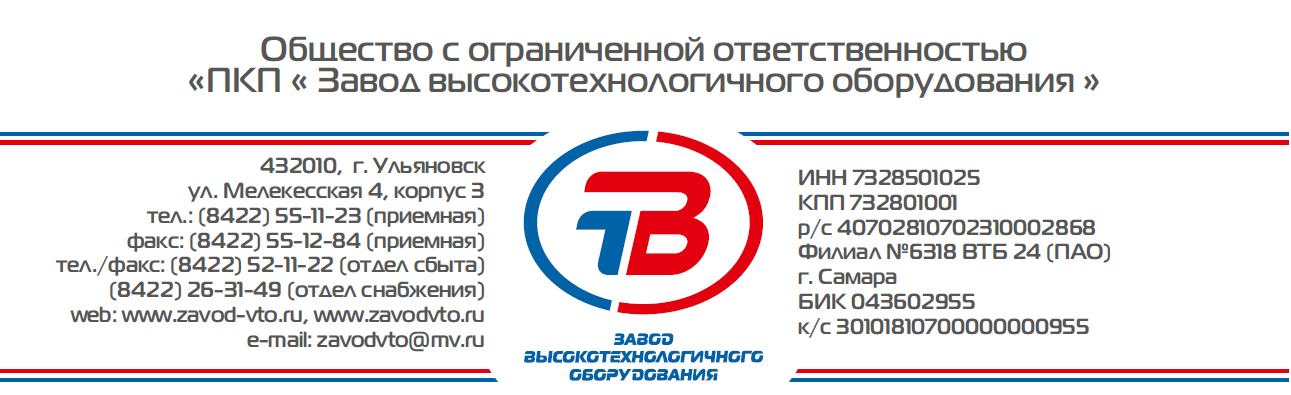  Опросный лист №3 для подбора/разработки фильтровентиляционной установки (ФВУ)Заполненный опросный лист просим отправить нам удобным для вас способом: e-mail  pkp@zavodvto.ru, факс (8422) 52-25-94. Контактный телефон отдела сбыта (8422) 52-11-22.№ВопросГрафа для заполненияГрафа для заполненияПримечания1.Габаритные размеры:2.Способ размещения стола:Стационарный2.Способ размещения стола:Передвижной2.Способ размещения стола:Настенный3.Количество рабочих мест:На 1 рабочее место3.Количество рабочих мест:На 2 рабочих места3.Количество рабочих мест:На 3 рабочих места3.Количество рабочих мест:На 4 рабочих места4.Виды выполняемых работ:Сварка4.Виды выполняемых работ:Пайка4.Виды выполняемых работ:Плазменная резка4.Виды выполняемых работ:Деревообработка4.Виды выполняемых работ:Шлифовально-зачистные5.Используемый защитный газ (для сварки):Углекислота5.Используемый защитный газ (для сварки):Аргон5.Используемый защитный газ (для сварки):Без защитного газа6.Функция самоочистки ФВУ:Есть6.Функция самоочистки ФВУ:Нет7.Наличие поворотно-вытяжного устройства (ПВУ):Есть7.Наличие поворотно-вытяжного устройства (ПВУ):Нет8.Радиус действия ПВУ (м):9.Дополнительные характеристики: